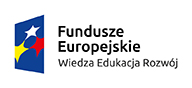 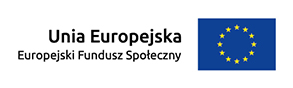 Załącznik nr 1 do ZO-16/20/BD Opis przedmiotu zamówienia Przedmiotem niniejszego zamówienia jest wyłonienie Wykonawcy opracowania oraz wdrożenia i administrowania modułem e-learningowym dla max. 120 uczestników w ramach projektu POWR.05.01.00-00-0010/16-00/07/2017/290 pn.: „Nie trać głowy – program profilaktyki i wczesnego wykrywania nowotworów głowy i szyi ” w ramach Programu Operacyjnego Wiedza Edukacja Rozwój 2014-2020 współfinansowanego ze środków Europejskiego Funduszu Społecznego.Zadanie II - Profilaktyka Pierwotna - Działania edukacyjne skierowane do lekarzy, w szczególności do lekarzy i pielęgniarek POZ - część e-Learningowa, działania edukacyjne skierowane również do dentystów tylko w formie elektronicznej Działanie 34 - Zakup usługi polegającej na stworzeniu, uruchomieniu, przygotowaniu technicznym i obróbce materiałów oraz bieżącym utrzymaniu i aktualizacji dedykowanej platformy e-learningowej Opis zakresu prac     Zaprojektowanie modułu e-learningowego spełniającego następujące założenia: moduł będzie przygotowany w technologii RWD; moduł będzie  dostosowany do wymagań osób słabowidzących, m.in. wystarczający kontrast między tłem a tekstem, właściwe wyróżnienia treści;Moduł  umożliwi udział w szkoleniach wyłącznie osobom  zarejestrowanym jako użytkownik strony www.nietracglowy.coi.pl;Moduł umożliwi komunikację pisemną z zarejestrowanymi użytkownikami;Wszystkie treści merytoryczne szkoleń oraz wiadomości dla użytkowników zostaną dostarczone przez Zamawiającego. Przygotowanie szaty graficznej, która będzie harmonizowała z grafiką strony internetowej projektu oraz będzie uwzględniała zamieszczenie logotypów dostarczonych przez Zamawiającego. Zamawiający zastrzega sobie prawo ostatecznej akceptacji przedstawionego projektu graficznego. W przypadku zastrzeżeń Zamawiający wezwie Wykonawcę do powtórnego przygotowania projektu graficznego zgodnego ze wspólnymi ustaleniami.   Wykonawca przedstawi poprawiony projekt graficzny w terminie 5 dni roboczych od dnia otrzymania zastrzeżeń Zamawiającego.Wykonanie i uruchomienie platformy:a)  Wykonawca zainstaluje moduł na zapewnionym przez siebie serwerze  gwarantującym płynny i nieprzerwany dostęp do zasobów.b)  Wykonawca zapewni hosting platformy w okresie realizacji projektu. Przy ustalaniu parametrów hostingu należy uwzględnić konieczność przeszkolenia ok. 120 osób podczas trwania projektu. Po zakończeniu projektu (w ciągu 14 dni) Wykonawca przeniesie platformę e-learningową z zawartością wskazaną przez Zamawiającego na serwer wskazany przez Zamawiającego.      c) stworzenie dokumentacji użytkownika, która będzie zawierała:  - sposób uruchamiania oraz kończenia pracy z modułem;        -  opis wszystkich funkcji modułu;        - wymagania techniczne modułu;       - opis instalacji modułu.      - przeprowadzenie szkoleń – dwóch administratorów modułów, szkolenie będzie miało      miejsce w siedzibie Zamawiającego w terminie uzgodnionym przez strony.                -  administrowanie  modułem e-learningowym przez okres trwania projektu tj. do 31.03.2021  Deklaracje Wykonawcy1) Wykonawca zapewni przetwarzanie danych osobowych za pomocą odpowiednich środków  technicznych i organizacyjnych określonych w art. 32 Rozporządzenia Parlamentu Europejskiego i Rady (UE) 2016/679 z 27.04.2016 r. w sprawie ochrony osób fizycznych w związku z przetwarzaniem danych osobowych i w sprawie swobodnego przepływu takich danych oraz uchylenia dyrektywy 95/46/WE (ogólne rozporządzenie o ochronie danych);Funkcjonalności modułów  1)  Moduł e-learningowy  będzie zawierał następujące funkcjonalności: a)  Strona główna – dostępna bez logowania       Na stronie powinny znaleźć się:        -  opis projektu dostarczony przez Zamawiającego;  - harmonogram szkoleń dostarczony przez Zamawiającego; - logotypy dostarczone przez Zamawiającego;        - kontakt – zawiera informacje kontaktowe;  2)  Moduł rejestracji na szkolenia online- moduł ten umożliwi dostęp do szkolenia wyłącznie osobom, które są zalogowane na stronie www.nietracglowy.coi.pl.- uczestnicy będą uzyskiwać czasowy dostęp do modułu szkoleniowego np. 14 dni (okres dostępu określi Realizator);- uczestnicy w zależności od profilu zawodowego będą kierowani na szkolenie: dla lekarzy, dla pielęgniarek.  3)  Moduł 2 kursów dla poszczególnych typów Użytkowników: lekarz POZ, pielęgniarka POZ.       - kurs dla poszczególnych typów użytkowników będzie składać się z 6 obszarów tematycznych (6 części), które stanowią logicznie wyodrębnione elementy kursu.         - w każdej z sześciu części znajdą się podcasty obejmujące nagranie video wykładów. Widok       powinien umożliwiać oglądanie podcastu na ekranie w całości.    4)  Moduł zarządzania kursami;  - możliwość udostępniania kursu dla określonych użytkowników/grup użytkowników  - zmiana statusu kursu (dostępne/niedostępne) przez administratora;         - zmiana statusu użytkownika przez administratora         - moduł musi posiadać możliwość wydrukowania list uczestników kursu, którzy poznają cały kurs    5)  Moduł raportów; Moduł umożliwia sprawdzenie, którzy użytkownicy uczestniczyli w kursach; Zamawiający przekaże Wykonawcy:  treść merytoryczną modułu e-learningowego,  treść wiadomości automatycznych wysyłanych do uczestników, szablony dokumentów potrzebne do wygenerowania list. 